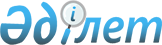 О внесении изменений в решение районного маслихата № 30-3 от 13 сентября 2006 года "Об утверждении Правил предоставления малообеспеченным семьям (гражданам) района имени Габита Мусрепова жилищной помощи на содержание жилища (кроме содержания индивидуального жилого дома) и оплату коммунальных услуг"
					
			Утративший силу
			
			
		
					Решение маслихата района имени Габита Мусрепова Северо-Казахстанской области от 18 апреля 2008 года N 6-2. Зарегистрировано Управлением юстиции района имени Габита Мусрепова Северо-Казахстанской области 13 мая 2008 года N 13-5-69. Утратило силу - решением маслихата района имени Габита Мусрепова Северо-Казахстанской области от 24 мая 2013 года N 13-2

      Сноска. Утратило силу - решением маслихата района имени Габита Мусрепова Северо-Казахстанской области от 24.05.2013 года N 13-2

      В соответствии со статьей 6 Закона Республики Казахстан «О местном государственном управлении в Республике Казахстан», статьи 97 Закона «О жилищных отношениях в Республике Казахстан», районный маслихат РЕШИЛ:



      1. Внести в решение районного маслихата № 30-3 от 13 сентября 2006 года «Об утверждении Правила предоставления малообеспеченным семьям (гражданам) района имени Габита Мусрепова жилищной помощи на содержание жилища (кроме содержания индивидуального жилого дома) и оплату коммунальных услуг» (зарегистрирован в реестре государственной регистрации нормативных правовых актов за № 13-5-32 от 20 октября 2006 года, газета «Новости Приишимья» от 6 ноября 2006 года № 45) следующее изменение:



      пункт 4 «Правил предоставления малообеспеченным семьям (гражданам) района имени Габита Мусрепова жилищной помощи на содержание жилища (кроме содержания индивидуального жилого дома) и оплату коммунальных услуг» изложить в следующей редакции:

      Доля предельно допустимых расходов на оплату содержания жилья и потребления коммунальных услуг (водоснабжение, канализация, газоснабжение, электроснабжение, теплоснабжение, мусороудаление) устанавливается к совокупному доходу семьи в размере 15 процентов.



      2. Исполнение настоящего решения возложить на Государственное учреждение «Отдел занятости и социальных программ».



      3. Настоящее решение вводится в действие со дня официального опубликования.      Председатель VI сессии                     Секретарь

      районного маслихата:                       районного маслихата:

      А. Кобзев                                  Б. Искакова
					© 2012. РГП на ПХВ «Институт законодательства и правовой информации Республики Казахстан» Министерства юстиции Республики Казахстан
				